RECALL RETURN RESPONSE FORMProduct: Delsam Pharma Artificial Tears and/or Artificial Eye OintmentB.NO: All lots Please check ALL appropriate boxes.□ I have read and understand the recall instructions provided □ I have checked my stock and have quarantined inventory consisting of _____ (units of) ________________ (product/s)□ Indicate disposition of recalled product:□ returned (specify quantity, date and method)/held for return;□ destroyed (specify quantity, date and method);□ quarantined pending correction (specify quantity);Any adverse events associated with recalled product? □  Yes □  NoIf yes, please explain: _____________________________________________________Name: ____________________________________Tel. number: ( ) ______________________________Email:________________________Username (i.e. on Ebay)______________________PLEASE EMAIL COMPLETED RESPONSE FORM TO ATTN: DR. A.R. VENKATESH, venkatesh@global-pharma.com, OR MAIL TO: GLOBAL PHARMA HEALTHCARE PVT LTD.A-09 Pharmaceutical Industrial EstateAlathur, Thiruporur, Kanchipuram - 603 110 Tamilnadu, IndiaAND TO:DELSAM Pharma LLC.55 East Gun Hill Road Bronx NY 10467Attn: Customer ServiceEmail: delsampharma@yahoo.com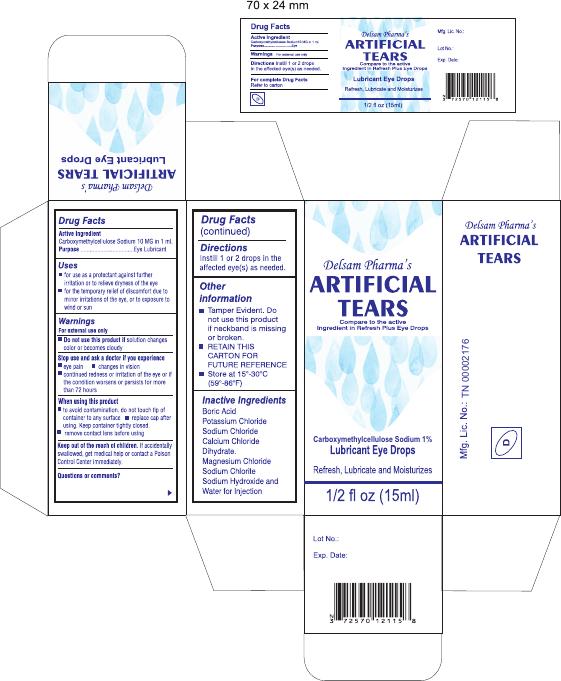 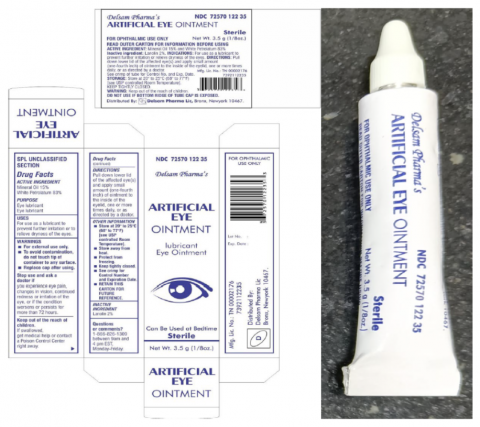 